ГОСУДАРСТВЕННОЕ БЮДЖЕТНОЕ ПРОФЕССИОНАЛЬНОЕ ОБРАЗОВАТЕЛЬНОЕ УЧРЕЖДЕНИЕМОСКОВСКОЙ ОБЛАСТИ
"оРЕХОВО-ЗУЕВСКИЙ ЖЕЛЕЗНОДОРОЖНЫЙ ТЕХНИКУМ ИМ. В.И. БОНДАРЕНКО"Конспект классного часа   «Учимся беречь электричество»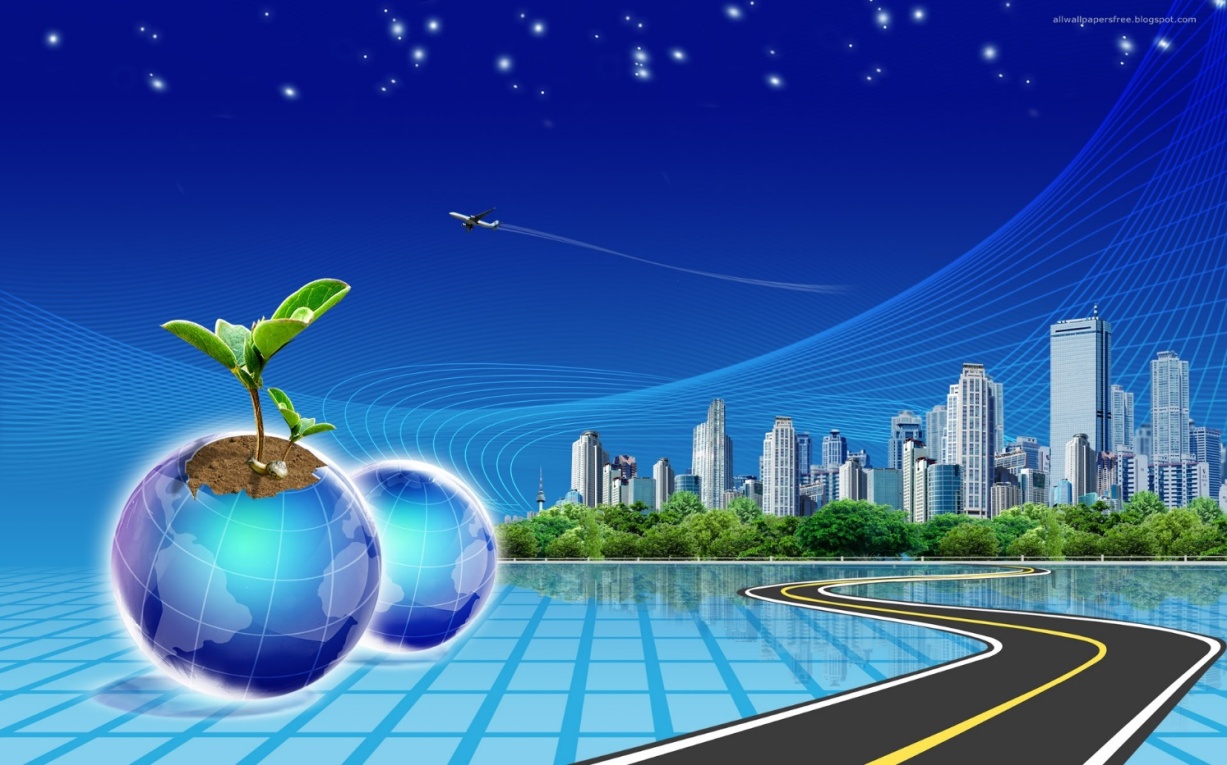 Цели и задачи классного часа:- привлечение внимания к проблемам использования энергии, экономии энергии и энергоресурсов, охране окружающей среды;- создание мотивации для сбережения ресурсов и энергии.Ход мероприятияI Организационный момент.II Введение в тему.Современный период развития человечества иногда характеризуют через три «Э»: энергетика, экономика, экология. Энергетика в этом ряду занимает особое место.               Энергетика играет важную роль в развитии общества. Рост населения Земли с 6,5 млрд. человек в настоящее время до оценочно 8,7 млрд. к . Будет сопровождаться ежегодным увеличением потребности энергии на 1,7%.Поэтому перед современным обществом встал очень серьезный вопрос: какой же быть энергии будущего? Энергетика, основанная на использовании углеводородов, во многом уже исчерпала себя. Запасы же углеводородов непрерывно сокращаются, а использование их в качестве источника энергии ухудшает экологическую ситуацию на планете. Потребление энергии неудержимо растет, запасы ископаемого топлива столь же стремительно сокращаются. Необходимо срочно изыскивать новые, по возможности дешевые, обильные (вечные), достаточно мощные и экологически чистые источники энергии.Приоритет должен быть отдан увеличению эффективности использования электроэнергии, а не росту мощности электростанций. ЭнергосбережениеРост энергопотребления рождает экологические проблемы: увеличивается нагрузка на природу, истощаются природные ресурсы. А в будущем, возможно, появится дефицит энергии. А это может снизить дальнейшее развитие нашей страны.Каждый человек должен бережно относиться к потребляемым благам цивилизации, доставляемым ему в дом воде, теплу и свету.
 Проблема энергосбережения актуальна не только для наших семей, школы, региона, страны, но и всего мира. Экономия электроэнергии дает возможность снизить собственные затраты и оказывать меньшее воздействие на окружающую среду. Потребность в энергии в мире постоянно возрастает. В настоящее время до 90% энергии вырабатывается от сжигания органических ископаемых — угля, нефти и газа, запасы, которых ограничены и не возобновляются. Надолго ли их хватит?Сегодня на  классном часе  мы с  вами будем говорить о энергосбережении в техникуме и дома. Для чего сегодня  человеку необходимо заниматься энергосбережением ?Дело в том что эта проблема была всегда актуальна, и особенно в настоящее время для страны, нашей школы, семьи. Что такое энергосбережение? Энергосбережение - самый дешевый и экологически чистый «источник» энергии. Это подход к экономии электроэнергии, основанный на использовании энергосберегающих технологий, которые призваны уменьшить потери электроэнергии. В настоящее время энергосбережение - одна из приоритетных задач. Это связано с дефицитом основных энергоресурсов, возрастающей стоимостью их добычи, а также с глобальными экологическими проблемами.  Внедрение энергосберегающих технологий является одним из важных шагов в решении многих экологических проблем – изменения климата, загрязнения атмосферы (например, выбросами от ТЭЦ), истощения ископаемых ресурсов и др. Энергосбережение является важным фактором, который улучшает экономические показатели и качество окружающей среды. Энергосбережение в любой сфере сводится по существу к снижению бесполезных потерь энергии. Универсальных способов экономить электроэнергию на данный момент не существует, но разработаны методики, технологии и устройства, помогающие вывести энергосбережение на качественно новый уровень.Способы энергосбереженияЭнергосберегающая лампа: новый век – новый свет Использование передовой осветительной техники (энергосберегающие лампы, осветительные системы). Преимущества энергосберегающих ламп:1) Потребляют в 5 раз меньше электроэнергии, чем ЛН, при той же светоотдаче.2) Имеют длительный срок службы –6-8 тыс. часов и более (до 15 тыс. часов).3) Меньше нагружают электрические сети.4) Пожаробезопасны. Позволяют экономить до 80 % электроэнергии Экономичное использование освещения. После наблюдения я выяснил, что многоламповая люстра на потолке обеспечивает освещение всего помещения, но ведет к нежелательному образованию тени при работе за письменным столом, швейной машиной, в уголке с игрушками.  Светодиодные лампы Светодиодные лампы – абсолютный лидер по качеству света, безопасности и энергосбережения. Экономия электроэнергии достигает 50% по сравнению с люминесцентными лампами и 90% -по сравнению с простыми лампами накаливания.Срок службы светодиода достигает 50 000 часов, что в 100 раз больше срока службы лампы накаливания и в 10 раз больше срока службы компактной люминесцентной лампы. Светодиод прочен и стоек к механическому воздействию и вибрации.  Светодиодная лампа, в отличие от люминесцентных ламп, не содержит ртути и других вредных веществ и не требует какого-либо специального уничтожения после использования, не мерцает, как люминесцентная лампа. Кроме того, светодиод - низковольтный электроприбор, который почти не нагревается, а значит электро- и пожаробезопасный.Используя природные ресурсы, задумывайтесь о том, что будет завтра. А будет ли вообще это “ЗАВТРА”? Сегодня наша планета стоит на пороге экологической катастрофы и наиболее грозный предвестник ее – парниковый эффект. Он вызван увеличением содержания в атмосфере углекислого газа, который образуется в огромных количествах при сжигании топлива. Того самого топлива, которое используется для обеспечения наших квартир светом, теплом и водой. Значит, судьба нашей планеты зависит от каждого из нас, от всего человечества, а вернее, от того, сколько мы потребляем природных ресурсов!Энергосбережение. Документальный фильм. Реальные примеры энергосбережения.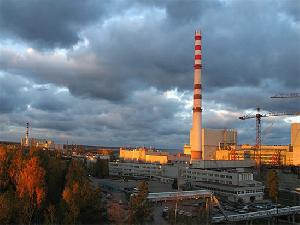 Анкета «Энергосбережение в быту»БаллыОт 1 до 5 баллов: Вам еще многому надо научиться, так что начинайте прямо сейчас; От 6 до 10 баллов: У вас много хороших привычек, которые могут служить основой для дальнейшей работы над собой;От 1 до 14 баллов: вы являетесь хорошим примером всем остальным;Более 14 баллов - кто то в вашей семье должен стать руководителе природоохранных акций.ЗаключениеЖить только для себя-не значит жить!
А потому должны мы постараться
Энергию разумно потребить,
не только правнукам должна она достаться.
Энергия повсюду на земле:
В запасах нефти, газа, древесины,
В ветрах могучих, в каменном угле
И в солнечных лучах, в морских глубинах.
давайте новый мир построим мы,
Где будет много радости и света,
Но свет от солнца, ветра и воды
И в будущем достигнем мы успеха,
А ветроустановки навсегда
Пусть атомные станции заменят,
Не будет загрязнений никогда,
И жизнь нам это к лучшему изменит.РЕКОМЕНДУЕМАЯ ЛИТЕРАТУРААзбука энергосбережения: Пособие для учителя /А.И. Гаврихин, С.А. Косяков, В.В. Литвак и др. Томск: Изд. «Красное знамя», 2014. - 96 с.Грачева, Е. Энергосбережение для всех и каждого /Е. Грачева. — Челябинск, ОГУП «Энергосбережение», 2014.http://www.baltfriends.ru/rus/edfora/bookl03/index.htm — Сборники работ учителей и школьников Санкт-Петербурга: «Энергия для нашего дома», «Энергия и среда обитания» и другие материалы. «Дети Балтики»http://festival.1september.ruУТВЕРЖДАЮзам. директора по ВР _______________/Пакаева В.Н./«____»______________2016 г.№Утвержденияданет1.Мы записываем количество расходуемой нашей семьей электроэнергии2.Мы выключаем свет в комнате, когда уходим из нее3.Наш холодильник стоит в прохладной комнате4.Мы не ставим мебель перед батареями отопления и обогревателями5.Мы всегда на зиму утепляем входную дверь, вешаем плотные «зимние» шторы6.Мы начали использовать энергосберегающие лампочки7.Мы часто размораживаем холодильник8.Когда мы пользуемся стиральной машиной, мы полностью загружаем ее9.Мы часто используем местное освещение (настольную лампу, бра, торшер)10.Мы проветриваем помещения быстро и эффективно: всего несколько минут за один раз11.Мы зашториваем окна на ночь12.Мы кладем крышку на кастрюлю, когда варим13.Мы чаще принимаем душ, чем ванну14.Мы чиним вещи, вместо того чтобы заменить их новыми15.Мы пользуемся регулятором поступления тепла(на батареях и пр.), когда на улице теплеет или когда уходим из дома16.Мы ходим пешком или ездим на велосипеде на небольшие расстояния (в школу, на работу, на почту и т.д.)17.Мы стараемся покупать товары без лишней упаковки18.Когда это возможно, мы моем посуду в тазике или раковине, а не под краном